CAMP DE JOUR D’ACTI-FAMILLES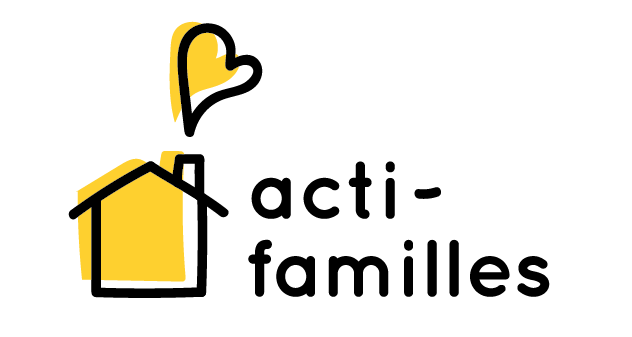 			 FICHE SANTÉ Vous devez nous retourner la fiche santé avec votre formulaire d’inscription.S.V.P. remplir une fiche par enfant.1. RENSEIGNEMENTS GÉNÉRAUX SUR L’ENFANT2. RÉPONDANT(S) DE L’ENFANT3. EN CAS D’URGENCE4. ANTÉCÉDENTS MÉDICAUX5. VACCINS ET ALLERGIES Votre enfant a-t-il à sa disposition une dose d'adrénaline (Epipen, Ana-Kit) en raison de ses allergies?	Oui  Non À SIGNER SI VOTRE ENFANT A UNE DOSE D'ADRÉNALINEPar la présente, j'autorise les personnes désignées par le Camp de jour d’Acti-familles à administrer, en cas d'urgence, la dose d'adrénaline ________________________ à mon enfant.___________________________________________________Signature du parent6. MÉDICAMENTSSi votre enfant doit prendre des médicaments, vous devrez, à votre arrivée au camp de jour, remplir un formulaire d’autorisation de prise de médicament afin que les responsables puissent distribuer le médicament prescrit à votre enfant. 7. AUTRES INFORMATIONS PERTINENTES (UTILISEZ LES ÉNONCÉS APPLICABLES À VOTRE SITUATION)Les questions qui suivent nous aideront à mieux intervenir auprès de votre enfant.8. MÉDICAMENTS EN VENTE LIBREJ’autorise le personnel du Camp de jour d’Acti-Familles à administrer à mon enfant, si nécessaire, un ou plusieurs médicaments sans ordonnance en vente libre.
Cocher les médicaments : Acétaminophène (Tylenol, Tempra) Antiémétique (Gravol) Antihistaminique (Benadryl, Reactine) Anti-inflammatoire (Advil) Sirop contre la toux Antibiotique en crème (Polysporin) Autre, préciser : ____________________________Signature de la mère ou du père : __________________________________          Date : ____________________Veuillez prendre note que toutes les informations concernant l’état de santé de votre enfant demeureront confidentielles. Elles seront transmises uniquement à son animateur et à son responsable afin de permettre un meilleur encadrement ainsi qu’une intervention plus efficace en cas d’urgence. 9. AUTORISATION DES PARENTSÉtant donné que le Camp de jour d’Acti-familles prendra des photos et (ou) des vidéos au cours des activités de mon enfant durant l’été, je l’autorise à se servir de ce matériel en tout ou en partie à des fins promotionnelles. Tout le matériel utilisé demeurera la propriété du Camp de jour d’Acti-famillesSi des modifications concernant l’état de santé de mon enfant survenaient avant le début ou pendant la période du camp de jour, je m’engage à transmettre cette information à la direction du camp de jour, qui fera le suivi approprié avec l’animateur de mon enfant.En signant la présente, j’autorise le Camp de jour d’Acti-familles à prodiguer les premiers soins à mon enfant. Si la direction du Camp de jour d’Acti-familles le juge nécessaire, je l’autorise également à transporter mon enfant par ambulance ou autrement dans un établissement hospitalier ou de santé communautaire. Je m’engage à collaborer avec la direction du Camp de jour d’Acti-familles et à venir la rencontrer si le comportement de mon enfant nuit au bon déroulement des activités.J’autorise les animatrices à appliquer de la crème solaire et du chasse-moustiques à mon enfant, au besoin.J’autorise mon enfant à participer aux sorties organisées par les animatrices du camp de jour.______________________________________________Nom et prénom du parent ou tuteur	_______________________________________________        	_______/_____/________Signature du parent ou tuteur						DateNom de l'enfant :Sexe :  M       F  Prénom :Âge lors du séjour :		Adresse :Date de naissance :	Adresse :No d’assurance-maladie (enfant) :Code postal : 	No d’assurance-maladie (enfant) :Téléphone:Date d’expiration :Nom du médecin traitant :Clinique ou hôpital :Téléphone du médecin :Prénom et nom du PÈRE :Prénom et nom de  :Téléphone (travail) : Poste :Téléphone (travail) : Poste :Cellulaire ou autre numéro : Cellulaire ou autre numéro :Personne à joindre en cas d’URGENCE :Père et mère               Mère                  Père         Tuteur Personne à joindre en cas d’URGENCE :Père et mère               Mère                  Père         Tuteur Deux autres personnes à joindre en cas d’URGENCE :Deux autres personnes à joindre en cas d’URGENCE :Prénom et nom :Prénom et nom :Lien avec l’enfant :Lien avec l’enfant :Téléphone (rés.) : Téléphone (rés.) : Téléphone (autre) : Téléphone (autre) : Votre enfant a-t-il déjà subi une intervention chirurgicale?Votre enfant a-t-il déjà subi une intervention chirurgicale?Votre enfant a-t-il déjà subi une intervention chirurgicale?Votre enfant a-t-il déjà subi une intervention chirurgicale?Oui     Non Oui     Non Oui     Non Si oui,		Date :	                                              Raison : Si oui,		Date :	                                              Raison : Si oui,		Date :	                                              Raison : Si oui,		Date :	                                              Raison : Si oui,		Date :	                                              Raison : Si oui,		Date :	                                              Raison : Si oui,		Date :	                                              Raison : Blessures graves	Blessures graves	Blessures graves	Maladies chroniques ou récurrentesMaladies chroniques ou récurrentesMaladies chroniques ou récurrentesMaladies chroniques ou récurrentesDate :	Date :	Date :	Décrire :Décrire :Décrire :A-t-il déjà eu les maladies suivantes?A-t-il déjà eu les maladies suivantes?A-t-il déjà eu les maladies suivantes?Souffre-t-il des maux suivants?Souffre-t-il des maux suivants?Souffre-t-il des maux suivants?Souffre-t-il des maux suivants?VaricelleVaricelleOui    Non  AsthmeAsthmeAsthmeOui    Non OreillonsOreillonsOui    Non  DiabèteDiabèteDiabèteOui    Non ScarlatineScarlatineOui    Non  ÉpilepsieÉpilepsieÉpilepsieOui    Non RougeoleRougeoleOui    Non  MigrainesMigrainesMigrainesOui    Non Autres, préciser :Autres, préciser :Autres, préciser :Autres, préciser :Autres, préciser :A-t-il reçu les vaccins suivants?A-t-il reçu les vaccins suivants?DateA-t-il des allergies?A-t-il des allergies?TétanosOui   Non  Fièvre des foinsOui   Non  RougeoleOui   Non  Herbe à puceOui   Non  RubéoleOui   Non  Piqûres d'insectesOui   Non  OreillonsOui   Non  Animaux*Oui   Non  PolioOui   Non  Médicaments*Oui   Non  DcaT  Oui   Non  Allergies alimentaires*Oui   Non  Autres, préciser :Autres, préciser :*Préciser :*Préciser :Votre enfant prend-il des médicaments? Oui  Non  Si oui, noms des médicaments :Posologie :Les effets secondaires possibles de ces médicaments.Les prend-il lui-même? Oui  Non  Votre enfant a-t-il besoin de surveillance constante dans l'eau?  Oui  Non Préciser :Votre enfant présente-il des problèmes de comportement?Oui  Non Si oui, décrire :Si oui, décrire :Votre enfant mange-t-il normalement?Oui  Non Si non, décrire :Si non, décrire :Votre enfant porte-t-il des prothèses?Oui  Non  Si oui, décrire :Si oui, décrire :Y a-t-il des activités auxquelles votre enfant ne peut pas participer ou seulement moyennant certaines conditions?Oui  Non Si oui, expliquer :Si oui, expliquer :